OŠ IVAN DUKNOVIĆ, MARINA, PŠ VRSINE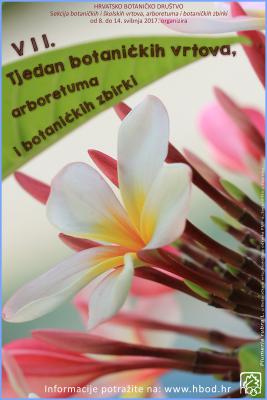 E.mail- skola.vrsine.@gmail.com7. TJEDAN BOTANIČKIH VRTOVA , ARBORETUMA I BOTANIČKIH ZBIRKIPROGRAM -ŠKOLSKI VRT VRSINE(8. – 12. svibnja 2017.)Vrt je otvoren za posjetitelje tijekom cijele školske godine te se u njemu mogu ostvariti različiti oblici terenske nastave kroz godišnja doba.  Uz  najavu možemo vam organizirati  radionice i predavanja. S radošću vas očekujemo!Ponedjeljak8. svibnja9:30- 13:00      ( 30 učenika)Izrada cvjetova od salveta- učiteljica Dijana Rinčić i Sandra Pelja dipl.uč.Mediteranski školski vrt ( predavanje)- voditeljica: Dijana Rinčić,učiteljicaRazgledavanje vrta, pjevanje tradicijskih pjesamaZaboravljene dječje  igreUtorak9. svibnja9:00- 13:00( 30 učenika)Mediteranski školski vrt ( predavanje)- učiteljica Dijana Rinčić, voditeljica školskog vrta PŠ VrsineIzrada sapuna i mirisne soli- radionica: Ana Jakić, prof. i Antonela Radić,prof.Zaboravljene dječje igreRazgledavanje vrta, pjevanje tradicijskih pjesamaSrijeda10. svibnja9:00- 13:00REZERVIRANO( 1. , 2.r. centralna škola Marina)Izrada kukaca- Antonia Matijaš, mag. pedagogije i francuskog jezika i Vinka Vukman bacc.odg.znanosti i spec. pedagogije s defektologijomLjekovito bilje u prehrani- predavanje: Vinka Vukman nutricionistČitanje eko  priča- učiteljica Sandra Pelja, dipl.uč.Zaboravljene dječje igreRazgledavanje vrta , pjevanje tradicijskih pjesamačetvrtak 11. svibnja9:00- 13:00( 30 učenika)Likovne radionice-  od starog novo, voditeljice: Dijana Rinčić,uč.RN i Sandra Pelja, dipl.uč.Bonsai od žice, gđa. Marija JakusZaboravljene dječje igreRazgledavanje vrta , pjevanje tradicijskih pjesamaPetak12. svibnja9:00 – 13:00(30 učenika)Biblijsko bilje- predavanje i radionica, Tina Rožić,dipl.teologRazgledavanje vrta, pjevanje tradicijskih pjesamaIzrada leptira- učenici PŠ VrsinePetak26. svibnja19:00Glazbeno-poetska večer: Večer pejzažne poezije. 
 Stihove će kazivati roditelji, djeca i gosti . U glazbenom dijelu nastupaju članovi KUU-e Andrija Matijaš- Pauk iz Marine.